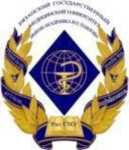 ФЕДЕРАЛЬНОЕ ГОСУДАРСТВЕННОЕ БЮДЖЕТНОЕ ОБРАЗОВАТЕЛЬНОЕ УЧРЕЖДЕНИЕ ВЫСШЕГО ОБРАЗОВАНИЯ«РЯЗАНСКИЙ ГОСУДАРСТВЕННЫЙ МЕДИЦИНСКИЙ УНИВЕРСИТЕТ ИМЕНИ АКАДЕМИКА И.П. ПАВЛОВА»МИНИСТЕРСТВА ЗДРАВООХРАНЕНИЯ РОССИЙСКОЙ ФЕДЕРАЦИИКафедра патофизиологииКафедра факультетской терапии с курсом терапии ФДПОИНФОРМАЦИОННОЕ ПИСЬМОУважаемые коллеги!Приглашаем вас принять участие в работеII ВСЕРОССИЙСКОЙ НАУЧНО-ПРАКТИЧЕСКОЙ КОНФЕРЕНЦИИс международным участием«Актуальные вопросы клинической патофизиологии дыхания»,посвященной памяти профессора Абросимова Владимира Николаевича, одному из лидеров отечественной пульмонологии23-24 мая 2020 годаг. РязаньТемой конференции являются актуальные вопросы физиологии, клинической патофизиологии дыхания, респираторной акустики, инновационных технологий в пульмонологии, тактике ведения пациентов с хроническими заболеваниями легких, образовательных программ при патологии органов дыхания.Приоритетные вопросы конференции:Актуальные вопросы физиологии и патофизиологии дыхания, пульмонологии, респираторной акустики.Информационные технологии в современных медицинских исследованиях.Инновационные технологии в пульмонологии.Образовательные программы при патологии органов дыхания.Современное медицинское оборудование и средства диагностики.Тактика ведения пациентов с хроническими заболеваниями легких.Мы рады пригласить к участию:клиницистов, занимающихся проблемами ведения пациентов с легочной патологией;преподавателей профильных вузов;молодых ученых, аспирантов и студентов, интересующихся перспективами применения инновационных технологий в клинической практике.Формы участия в конференции:публикация в сборнике материалов конференции;публикация и устный доклад;устный доклад;участник конференции (слушатель);выставка медицинских препаратов и оборудования.Решение о включении доклада в программу принимается оргкомитетом конференции.По итогам работы конференции планируется издание сборника материалов конференции. Публикация материалов бесплатная.Порядок участияДля участия обязательна предварительная регистрация. Заполненный лист регистрации отправить на электронный адрес dr_bsv@mail.ruВ названии файла указать фамилию автора(ов) с пометкой «Регистрация на конференцию» (например, «Регистрация_ИвановАС_РяжскаяНП.docx).Регистрационный лист участника конференцииПри очном участии – подтвердить участие по контактной информации до 15 апреля 2020 г. Программа конференции будет выслана на электронный адрес до 25 апреля 2020 г.Регистрация участников конференции будет проводиться 23 мая 2020 г. с 9.00 до 10.00 по адресу: г. Рязань, ул. Высоковольтная, д. 7 к. 1, 4-й этаж в фойе зала заседаний Ученого совета университета.Требования к публикациям1. Срок подачи материалов в оргкомитет по электронной почте (E-mail: dr_bsv@mail.ru) – до 1 апреля 2020 года.Имя файла с материалами для публикации должно включать фамилию и инициалы первого автора, название города, порядковый номер работы без точек и пробелов на русском языке (например, для одной работы – ИвановААИваново.docx; для двух работ – ПетровААИваново1.docx, ПетровААИваново2.docx).Работы, присланные после указанного срока, рассматриваться не будут.2. От одного (первого) автора принимается не более двух работ, оформленных в виде отдельного файла каждая.3. Материалы будут печататься факсимильно, без повторного набора и не будут подвергнуты редакторской правке.4. Текст статьи должен быть тщательно вычитан и отредактирован. Материалы публикуются в авторской редакции, авторы несут ответственность за научно-теоретический уровень публикуемого материала. Оригинальность материалов по базам Антиплагиат должна быть не менее 80%. Язык – русский или английский.4. Оформление материалов для публикации в сборнике:- объем публикации – до 5 страниц А4 (без учета списка литературы и информации об авторах);- текст набирается в текстовом редакторе Microsoft Word (тип файла: *.doc или *.docx), шрифт Times New Roman;- параметры страницы: формат бумаги А4, ориентация листа – «книжная», поля со всех сторон по 2 см, междустрочный интервал 1,0.5. Требования к оформлению статьи:- в материале должны быть кратко отражены актуальность проблемы, цель, методы исследования, основные результаты и выводы;- название статьи печатается прописными буквами, (шрифт полужирный – 14 кегль, выравнивание – по центру);- на следующей строке указываются инициалы и фамилии автора(ов) (размер шрифта – 14 кегль, выравнивание – по центру);- через одинарный междустрочный интервал без абзацного отступа размещаются аннотация и ключевые слова на русском и английском языках (размер шрифта – 12 кегль, выравнивание – по ширине);- через одинарный междустрочный интервал размещается основной текст статьи (размер шрифта – 14 кегль, абзацный отступ – 1,25 см, абзацы разделяются переносом на следующую строку клавишей «Enter», недопустимо использовать для абзацного отступа пробелы и табуляцию, выравнивание – по ширине);- таблицы, схемы, рисунки, графики, формулы приводятся только по необходимости и не должны выходить за пределы указанных полей;- cноски на литературу следует оформлять в тексте в квадратных скобках;- список литературы оформляется в алфавитном порядке в соответствии с ГОСТ Р 7.0.5-2008;- после списка литературы через одинарный междустрочный интервал должны быть указаны фамилия, имя, отчество авторов и другие сведения в том объеме, в котором Вы хотите, чтобы они были опубликованы; обязательно указывается название учреждения, в котором работает автор, город, e-mail, контактный телефон (размер шрифта – 12 кегль, выравнивание – по ширине).Не допускается: нумерация страниц, использование переносов, автоматических постраничных сносок, разреженного или уплотненного межбуквенного интервала.Оргкомитет оставляет за собой право отбора материалов.Возникшие вопросы уточняйте у организаторов конференции.Контактная информацияЗаведующий кафедрой факультетской терапии с курсом терапии ФДПО РязГМУ д.м.н., проф. Урясьев Олег Михайлович (служ. тел. +7-(4912)-97-18-02)Заведующий кафедрой патофизиологии РязГМУ д.м.н., проф. Бяловский Юрий Юльевич (служ. тел. +7-(4912)-97-18-94);Секретариат Оргкомитета:доцент кафедры факультетской терапии с курсом терапии ФДПО, к.м.н., доц. Глотов Серей Иванович (служ. тел. +7-(4912)-97-18-02);профессор кафедры патофизиологии РязГМУ, д.м.н., доц. Булатецкий Сергей Владиславович (служ. тел. +7-(4912)-97-18-84);доцент кафедры патофизиологии РязГМУ, к.м.н., доц. Шустова Светлана Александровна (служ. тел. +7-(4912)-97-18-84);старший преподаватель кафедры патофизиологии РязГМУ, к.м.н., Куспаналиева Дина Саиновна (служ. тел. +7-(4912)-97-18-84).Уважаемые коллеги!От лица оргкомитета хотим заверить Вас об интересной и насыщенной программе конференции и надеемся, что подготовленные доклады позволят Вам обогатить свои знания, опыт и практические навыки в реализации своей профессиональной деятельности.Мы ждем Вас и надеемся, что Ваш визит в наш гостеприимный старинный русский город Рязань оставит только самые приятные воспоминания и желание вернуться вновь.Для Вас будет подготовлена программа мероприятий, которая познакомит Вас с нашим университетом, достопримечательностями г. Рязани и Рязанской области.Атмосфера непосредственно на конференции и во время досуговой части нашего мероприятия будет теплой и уютной.БЛАГОДАРИМ ВАС ЗА ПРОЯВЛЕННЫЙ ИНТЕРЕС!Образец оформления материаловПАТОФИЗИОЛОГИЧЕСКОЕ ОБОСНОВАНИЕ ИЗМЕНЕНИЙКАПНОГРАФИЧЕСКОЙ КРИВОЙ ПРИ ХРОНИЧЕСКОЙОБСТРУКТИВНОЙ БОЛЕЗНИ ЛЕГКИХТ.А. Мирошкина, И.Б. ПономареваАннотация. В статье описаны изменения …Ключевые слова: объемная капнограмма, …Abstract. The article describes the changes of the volumetric capnogram …Key words: volumetric capnogram …Актуальность. В последнее время наблюдается рост числа заболеваний респираторной системы, в том числе в том числе увеличение заболеваемости хронической обструктивной болезнью легких [1]. …Цель. …Методы исследования. …Полученные результаты. …Выводы. …Список литературы1. …2. …Сведения об авторахМирошкина Татьяна Александровна, доцент кафедры патофизиологии, к.м.н., ФГБОУ ВО РязГМУ Минздрава России, г. Рязань, e-mail: …, тел. …Пономарева …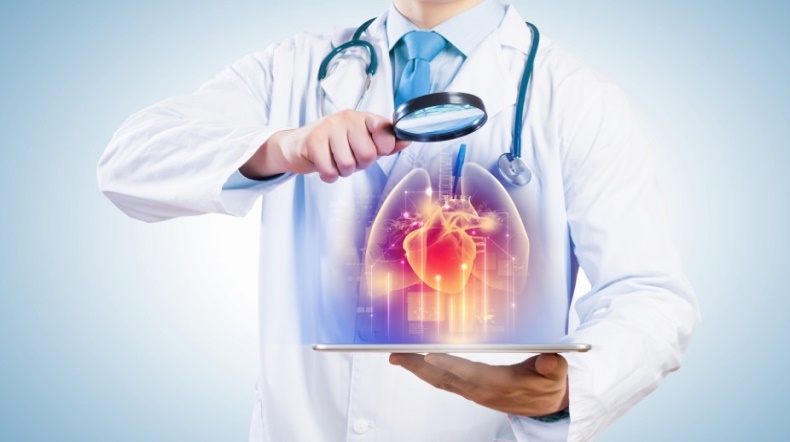 ФАМИЛИЯ, ИМЯ, ОТЧЕСТВО(полностью)МЕСТО РАБОТЫ(полное название учреждения)ДОЛЖНОСТЬУЧЕНОЕ ЗВАНИЕУЧЕНАЯ СТЕПЕНЬФОРМА УЧАСТИЯ В КОНФЕРЕНЦИИ(указать)ДЛЯ ДОКЛАДЧИКОВ(тема доклада)КОНТАКТНЫЕ ДАННЫЕ(страна, область, город)ЕЛЕФОН(с кодом страны и города)АДРЕС ЭЛЕКТРОННОЙ ПОЧТЫ